Sunday, September 16, 2012Sunday, September 16, 2012Monday, September 17, 2012Monday, September 17, 2012Tuesday, September 18, 2012Tuesday, September 18, 2012Wednesday, September 19, 2012Wednesday, September 19, 2012Thursday, September 20, 2012Thursday, September 20, 2012Friday, September 21, 2012Friday, September 21, 2012Saturday, September 22, 2012Saturday, September 22, 20126:00AMHandy Manny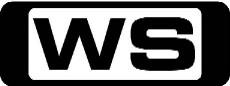 GThe Ayala's Christmas Extravaganza / Mini Golf GameJoin Handy Manny, who with the help of his amazing set of talking tools is the town's expert when it comes to repairs. 6:30AMFish HooksGDoris Flores Gorgeous/Underwater BoyFollow three friends from Freshwater High, a school submerged in a giant fish tank in a pet store. With the voices of KYLE MASSEY, CHELSEA STAUB and JUSTIN ROILAND.7:00AMWeekend Sunrise 'CC'Wake up to a better breakfast with Andrew O'Keefe and Samantha Armytage for all the latest news, sport and weather. 10:00AMAFL Game DayPGHost Hamish McLachlan leads a star- studded panel to tackle all the big footy issues, and review and preview the weekend's games. 11:30AMSpecial ‘CC’PG1984 Final StoryA gripping and entertaining look back at the 1984 Grand Final Hawthorn v Essendon featuring interviews with all the key players and Kevin Sheedy. 12:30PMV8 Xtra 'CC'GDick Smith Sandown 500 Pre-race SpecialThe V8Xtra team will host a special on site preview program from the Sandown pit paddock to capture all the latest news from drivers and teams leading into the first major enduro event of 2012. Presented by NEIL CROMPTON, MARK SKAIFE, MARK LARKHAM, AARON NOONAN and RIANA CREHAN.1:00PMSeven's V8 Supercars 2012 'CC'V8 Supercars: SandownToday's coverage of the Dick Smith Sandown 500 includes the main race. Which driver paring will take out the first major enduro event of 2012? Hosted by MATT WHITE, NEIL CROMPTON, MARK SKAIFE, MARK BERETTA and MARK LARKHAM.5:30PMCoxy's Big BreakGCoxy meets new reporter Scherri Lee Biggs and takes her to some Melbourne icons - Eureka Skydeck 88 and the MCG.  Then, Rhys takes Coxy for a fashion make-over, Lee treats Coxy to a great steak and shows how to make lemon meringue dessert and Coxy enjoys a visit to Rochford Winery in The Yarra Valley and masters riding a segue. Hosted by GEOFFREY COX. 6:00PMSeven News 'CC'Jennifer Keyte presents today's news and weather. Sport is with Tim Watson. 6:30PMSunday Night 'CC'Chris Bath leads a team of Australia's best reporters, breaking the stories that matter. 7:30PMBorder Security - Australia's Front Line 'CC'  **New Episode**PGAn Australian returns from the Middle East and a discovery in his bag could lead to a major fight, a Korean student keeps digging himself into a big hole and a narcotics concealment seems to vanish before officer's eyes. Narrated by 8:00PMAir Ways 'CC'  **New Episode**PG(L)After months of preparation for an interstate gig, a potty-mouthed DJ arrives at the airport only to discover that his flight has been cancelled. A couple are taking their first romantic weekend together and can't keep their hands off each other but when their flight is delayed more than once, the news throws a bucket of cold water on their passion. Will Tiger strike back at a very noisy disgruntled passenger and have her removed from the terminal or will she leave on her own? Hosted by CORINNE GRANT.8:30PMMrs. Brown's Boys 'CC'  **New Episode**M(L)Mammy's GoingSpartacus, the old family dog, is looking poorly. Reluctantly the family decide the time has come to put her in a home. However, when the Brown children gather together to decide how to break the sad news to their mother, Agnes gets the wrong end of the stick. Under the impression that her children are planning on putting her in a nursing home, a furious Agnes sets out to persuade her children she's not going senile. Starring BRENDAN O'CARROLL, JENNIFER GIBNEY, DERMOT O'NEILL, PADDY HOULIHAN, EILISH O'CARROLL, AMANDA WOODS, RORY COWAN, FIONA O'CARROLL, DANNY O'CARROLL, PAT SHIELDS and GARY HOLLYWOOD.9:10PMMrs. Brown's Boys (R) 'CC'M(L)Mammy Of The GroomDermot and Maria's wedding is just days away and tensions are running high in the Brown household. The groom is getting cold feet, his best man Buster can't find anything nice to say about Dermot in his speech, and to top it all off, Agnes Brown is mystified as to why her daughter has given her a book on homosexuality. Is she trying to tell her mother something? Dermot's pre-marriage nerves get the better of him, leading him to lock himself in the cupboard. Father Quinn is bemused to have to give Maria and Dermot their pre-marriage talk in slightly unusual circumstances - with the groom in the cupboard. If Dermot won't reappear for the priest, how on earth is Agnes going to persuade him to come out for his wedding? Starring BRENDAN O'CARROLL, JENNIFER GIBNEY, DERMOT O'NEILL, PADDY HOULIHAN, EILISH O'CARROLL, AMANDA WOODS, FIONA O'CARROLL, SORCHA CUSACK and RORY COWAN.9:50PMBilly Connolly's World Tour Of Australia (R) 'CC'M(L)Travelling on a Harley with his trusty banjo, an insatiable curiosity and a film crew in tow, Billy Connolly embarks on a sell-out tour which takes him to more places on this vast continent than the average Australian has seen. 10:50PM Program T.B.A. **12:50AMOutlaw (R) 'CC'MIn Re: Kelvin JonesFollowing the death of a student, Garza files a law suit against a school board for segregating the students by colour and ethnicity. Starring JIMMY SMITS, DAVID RAMSEY, ELLEN WOGLOM, JESSE BRADFORD and CARLY POPE.2:00AMHome ShoppingShopping program. 3:00AMNBC Today 'CC'International news and weather including interviews with newsmakers in the world of politics, business, media, entertainment and sport. 4:00AMNBC Meet The Press 'CC'David Gregory interviews newsmakers from around the world. 5:00AMSunrise Extra 'CC'Bringing you the best moments of your mornings with the Sunrise team. 5:30AMSeven Early News 'CC'Natalie Barr and Mark Beretta present the latest news, sport and weather from around Australia and overseas. 6:00AMSunrise 'CC'Wake up to a better breakfast with Melissa Doyle and David Koch for all the latest news, sport and weather. 9:00AMThe Morning Show 'CC'PGJoin Larry Emdur and Kylie Gillies each morning for all the latest news, entertainment and a variety of regular segments. 11:30AMSeven Morning News 'CC'The latest news from around Australia and overseas. Presented by Ann Sanders. 12:00PMThe Midday Movie (R)M(A,S,V)Freshman FallAfter an impressionable college student is savagely attacked, she must convince her family, her peers and her school that the violent classmate who brutalised her must never claim another victim again. Starring CANDACE CAMERON BURE, MARK-PAUL GOSSELAAR, BESS ARMSTRONG, JENNA VON OY, NIKKI COX, RAY BAKER, HILLARY DANNER and KRISTOFFER RYAN WINTERS.2:00PMDr Oz 'CC'PG(A)Colleen ReturnsWhen we last saw 700-pound Colleen Williams, Dr. Oz gave her an ultimatum. Get an intimate look into Colleen's treatment as she commits to meet Dr. Oz's goal of losing 100 pounds. 3:00PMMedical Emergency (R) 'CC'PGDoctors complete the final and most crucial stage of Darren's elbow reconstruction. Then, a cruise ship makes an unexpected stop in Melbourne with eight passengers in need of hospital treatment. 3:30PMToybox 'CC'PItchy TwitchyWatch the toys come alive when we open the lid to a fantasy world full of fun, music, learning and adventure! 4:00PMSpit It Out (R) 'CC'CAn exciting, fast-paced word game that requires lateral thinking and loads of teamwork! Hosted by Elliot Spencer. 4:30PMSeven News At 4.30 'CC'The latest news, sport and weather from around Australia and overseas. 5:00PMThe Price Is Right 'CC'GLarry Emdur hosts one of Australia's all-time favourite game shows, with all new sets, exciting new games and fabulous prizes. 5:30PMDeal Or No Deal 'CC'GJoin Andrew O'Keefe in the exhilarating game show where contestants play for $200,000. 6:00PMSeven News 'CC'Peter Mitchell presents today's news with David Brown updating the weather. Sport is with Sandy Roberts. 6:30PMToday Tonight 'CC'Matt White reports on the latest news and current social issues. 7:00PMHome and Away 'CC'PGRoo and Harvey argue over his infidelity and Sasha is upset by Casey's attitude after sleeping with her. Meanwhile, Sid is struggling with the burden of caring for Dex and Casey's defeatist attitude is concerning everyone. Starring ROBERT MAMMONE, GEORGIE PARKER, LINCOLN YOUNES, MARCUS GRAHAM and CHARLES COTTIER.7:30PMProgram T.B.A.9:30PMGCB 'CC'  **New Episode**MPride Comes Before A FallPastor Tudor's rivalry with Reverend Steve has Amanda taking charge of a church musical that was written by Heather in high school. The GCBs come out of the woodwork, resulting in a sing-off between Carlene and Cricket. Meanwhile, Sharon takes her 'Losing it with Jesus' weight loss program to the next level and recruits Gigi to help. Starring JENNIFER ASPEN, BRAD BEYER, LESLIE BIBB, KRISTIN CHENOWETH, MARK DEKLIN, DAVID JAMES ELLIOTT, MARISOL NICHOLS, ANNIE POTTS, MIRIAM SHOR and TYLER JACOB MOORE.10:30PMUp All Night 'CC'  **New Episode**PGParentsReagan wants to set an example for her daughter by trying to get along with her own parents. The untimely death of a crew member inspires Ava to reexamine her relationship with the staff. Meanwhile, Chris vows to make some lifestyle changes when he starts to fear that his life may be cut short too. Guest starring BLYTHE DANNER and RICHARD SCHIFF. Also starring CHRISTINA APPLEGATE, MAYA RUDOLPH, WILL ARNETT, JENNIFER HALL and NICK CANNON.11:00PMSuits 'CC'  **New Episode**MDiscoveryThe return of Harvey's old opponent, Travis Tanner, irks Harvey when he learns that Travis is reopening one of his old cases. It seems Tanner has new evidence in the case regarding a memo he claims was covered up, and he's coming after not only CM, but Harvey and Pearson Hardman as well. At the same time, Mike is forced to work with Louis, and he's not exactly relishing the opportunity. But surprisingly, Mike begins to form a newfound respect for the acerbic attorney when he sees him operate, but Louis's suspicious nature soon threatens to derail their budding friendship. Starring GABRIEL MACHT, PATRICK J  ADAMS, RICK HOFFMAN, MEGHAN MARKLE, SARAH RAFFERTY, GINA TORRES, DAVID COSTABILE, REBECCA SCHULL and TOM LIPINSKI.12:00AM30 Rock 'CC' (R)**Double Episode**MQue Sopresa / Double-Edged Sword Jack hopes to impress Kabletown's owner, while Liz tries to help Avery hide her pregnancy from a competitive co-worker and Tracy and Jenna have a hard time sharing a gift. Then, Liz and Carol's relationship takes a turn for the worse during a flight delay. Starring TINA FEY, ALEC BALDWIN, TRACY MORGAN, JACK MCBRAYER, SCOTT ADSIT and JANE KRAKOWSKI.1:00AMHome ShoppingShopping program. 3:30AMStag (R)MJimmy's Lesson In LoveJimmy and Danielle are high-school sweethearts but will Jimmy's shenanigans teach this couple a new lesson in honesty? 4:00AMNBC Today 'CC'International news and weather including interviews with newsmakers in the world of politics, business, media, entertainment and sport. 5:00AMSunrise Extra 'CC'Bringing you the best moments of your mornings with the Sunrise team. 5:30AMSeven Early News 'CC'Natalie Barr and Mark Beretta present the latest news, sport and weather from around Australia and overseas. 6:00AMSunrise 'CC'Wake up to a better breakfast with Melissa Doyle and David Koch for all the latest news, sport and weather. 9:00AMThe Morning Show 'CC'PGJoin Larry Emdur and Kylie Gillies each morning for all the latest news, entertainment and a variety of regular segments. 11:30AMSeven Morning News 'CC'The latest news from around Australia and overseas. Presented by Ann Sanders. 12:00PMThe Midday Movie (R) (2004)PG(A)Perfect RomanceA mother puts her daughter's details on a dating site to help her find a partner. However, her best suitor falls for someone else. Starring KATHLEEN QUINLAN, LORI HEURING, HENRY IAN CUSICK, MICHAEL TRUCCO, JR BOURNE and NICO MCEOWN.2:00PMDr Oz 'CC'PGThe Dr. Oz Controversy: The Radiation Risk Your DoctorToday, Dr Oz discusses why the thyroid is vulnerable to radiation. Also, the battle of the booze, aching bones, plus entertainer Stepp Stewart provides a workout. 3:00PMMedical Emergency (R) 'CC'PGA truck driver is flown to The Alfred after a horrific car accident. Then, a step-father prepares to donate a kidney to his seventeen-year-old step-daughter. 3:30PMToybox 'CC'PRace DayWatch the toys come alive when we open the lid to a fantasy world full of fun, music, learning and adventure! 4:00PMSpit It Out (R) 'CC'CAn exciting, fast-paced word game that requires lateral thinking and loads of teamwork! Hosted by Elliot Spencer. 4:30PMSeven News At 4.30 'CC'The latest news, sport and weather from around Australia and overseas. 5:00PMThe Price Is Right 'CC'GLarry Emdur hosts one of Australia's all-time favourite game shows, with all new sets, exciting new games and fabulous prizes. 5:30PMDeal Or No Deal 'CC'GJoin Andrew O'Keefe in the exhilarating game show where contestants play for $200,000. 6:00PMSeven News 'CC'Peter Mitchell presents today's news with David Brown updating the weather. Sport is with Sandy Roberts. 6:30PMToday Tonight 'CC'Matt White reports on the latest news and current social issues. 7:00PMHome and Away 'CC'PG(V,A)Brax finally discovers how hard Casey is struggling, Sid mourns the son who has not returned and despite everything that has happened, Roo admits she still loves Harvey. Starring ROBERT MAMMONE, GEORGIE PARKER, STEVE PEACOCKE, LINCOLN YOUNES and MARCUS GRAHAM.7:30PMProgram T.B.A.8:30PMWinners & Losers 'CC'M(A)The Right TimeFrances is depressed after being ex-communicated by Cat. Then, with the electricity about to be cut off, Jenny and Patrick learn the extent of their parents' financial woes. Patrick and Jenny enter Aalivyah in a baby competition with a cash prize and Mr Gross swallows his pride and finds employment in an unlikely place. Jenny also learns a lesson about popularity at school when she catches the school bully in full flight. Meanwhile, Bec realises how much effort Matt is putting in to look after her and Harrison and worries he needs a break. But in keeping Harrison away from Matt, old wounds are opened and Matt starts to worry he's a second class dad. Starring MELANIE VALLEJO, MELISSA BERGLAND, VIRGINIA GAY, ZOE TUCKWELL-SMITH, BLAIR MCDONOUGH, DAMIEN BODIE, STEPHEN PHILLIPS, TOM WREN, DENISE SCOTT, FRANCIS GREENSLADE, JACK PEARSON, SARAH GRACE, MIKE SMITH, PAUL MOORE, PIAGRACE MOON, ANNE PHELAN, MICHALA BANAS and PETA SERGEANT.9:30PMSmash 'CC'MThe Cost Of ArtKaren must learn to advance in the high-stakes world of Broadway, as Derek hosts a party for a hot young star, Lyle. Eileen tries a sly new strategy for raising funds, while Tom goes on a first date. Guest starring NICK JONAS. Also starring DEBRA MESSING, JACK DAVENPORT, CHRISTIAN BORLE, MEGAN HILTY, KATHARINE MCPHEE, RAZA JAFFREY, BRIAN D'ARCY JAMES, JAIME CEPERO and ANJELICA HUSTON.10:30PMCougar Town 'CC'MSomething BigJust as Jules is trying to work through Grayson's 'baggage' from his wild single days, a chance encounter with a former fling, Holly, ends with him learning that he's the father of a one-year-old baby girl he never knew he had. Guest starring ROBERT CLENDENIN, SARAH CHALKE, BRIGA HEELAN, NICOLE SULLIVAN and SHAWN PARIKH. Also starring COURTENEY COX, BUSY PHILIPPS, DAN BYRD, CHRISTA MILLER, JOSH HOPKINS, IAN GOMEZ and BRIAN VAN HOLT.11:00PMHung 'CC'MA(S,L)Money On The FloorWhen his shoebox of cash goes missing, Ray goes after the prime suspect: Lenore. His investigation lands him a brand new client named Kyla. Meanwhile, Sandee offers Tanya the opportunity to expand her business. Starring THOMAS JANE, JANE ADAMS, CHARLIE SAXTON, SIANOA SMIT-MCPHEE, REBECCA CRESKOFF, GREGG HENRY, LENNIE JAMES, STEPHEN AMELL and ANNE HECHE.11:40PMOlivia Lee: Dirty, Sexy, FunnyM(L,A)Miss Single slips into something less comfortable in a bed shop, Technophobe toys with a car mechanic, and Sharon Crisp can't see why her latest photographic model is being so negative. Hosted by OLIVIA LEE.12:10AMSons And Daughters (R) 'CC' **Double Episode**GPatricia solves a mystery and with it a problem. Then, a chance find gives Wayne hope of a new understanding with Gordon. Starring PAT MCDONALD, IAN RAWLINGS, LEILA HAYES and BRIAN BLAIN.1:00AMHome ShoppingShopping program. 4:00AMNBC Today 'CC'International news and weather including interviews with newsmakers in the world of politics, business, media, entertainment and sport. 5:00AMSunrise Extra 'CC'Bringing you the best moments of your mornings with the Sunrise team. 5:30AMSeven Early News 'CC'Natalie Barr and Mark Beretta present the latest news, sport and weather from around Australia and overseas. 6:00AMSunrise 'CC'Wake up to a better breakfast with Melissa Doyle and David Koch for all the latest news, sport and weather. 9:00AMThe Morning Show 'CC'PGJoin Larry Emdur and Kylie Gillies each morning for all the latest news, entertainment and a variety of regular segments. 11:30AMSeven Morning News 'CC'The latest news from around Australia and overseas. Presented by Ann Sanders. 12:00PMThe Midday Movie (1996)M(V,N,S)Murder In MindA young woman struggles to harness ominous psychic powers with the help of a charismatic detective, as the duo attempt to trap a brutal serial killer before he can claim his next victim... her. Starring KRISTIN DAVIS, MATTHEW SETTLE, PETER BOYLE, ELLEN BURSTYN, JAMES MCDANIEL, MATT ROSS and DEIRDRE O'CONNELL.2:00PMDr Oz 'CC'PG(A)What Would You Do? Dr. OZ Goes Undercover To See You PeopleDr. Oz and journalist John Quinones investigate how people react in uncomfortable situations. Also today, muscles spasms, alternatives to cows' milk, plus the power of vitamin C. 3:00PMMedical Emergency (R) 'CC'PGDoctors perform a live kidney transplant, while Kevin's extraordinary act of generosity changes the life of his seventeen-year-old step-daughter. 3:30PMToybox 'CC'PHow Long Is A Piece Of WoolWatch the toys come alive when we open the lid to a fantasy world full of fun, music, learning and adventure! 4:00PMSpit It Out (R) 'CC'CAn exciting, fast-paced word game that requires lateral thinking and loads of teamwork! Hosted by Elliot Spencer. 4:30PMSeven News At 4.30 'CC'The latest news, sport and weather from around Australia and overseas. 5:00PMThe Price Is Right 'CC'GLarry Emdur hosts one of Australia's all-time favourite game shows, with all new sets, exciting new games and fabulous prizes. 5:30PMDeal Or No Deal 'CC'GJoin Andrew O'Keefe in the exhilarating game show where contestants play for $200,000. 6:00PMSeven News 'CC'Peter Mitchell presents today's news with David Brown updating the weather. Sport is with Sandy Roberts. 6:30PMToday Tonight 'CC'Matt White reports on the latest news and current social issues. 7:00PMHome and Away 'CC'PG(A)Jett and VJ both train hard, with the fear of failure in hot pursuit and Marilyn's awkwardness with John leads Gina to think that the really is something going on. Meanwhile, Romeo continues to train, despite everyone's advice against it and Sid buckles under the pressure of holding the family together. Starring SONIA TODD, SHANE WITHINGTON, ROBERT MAMMONE, LUKE MITCHELL, EMILY SYMONS and FELIX DEAN.7:30PMProgram T.B.A.8:30PMCriminal Minds 'CC'  **New Episode**M(V,A)A Thin LineThe BAU team investigates a series of brutal home invasions and murders in California's Inland Empire that appear to be gang-related, but their investigation may uncover a more sinister motivation. Guest starring PAUL JOHANSSON. Also starring PAGET BREWSTER, A J  COOK, THOMAS GIBSON, MATTHEW GRAY GUBLER, JOE MANTEGNA, SHEMAR MOORE, KIRSTEN VANGSNESS, KEVIN SHERIDAN, MARYPAT FARRELL, MARIA CINA, GREG CARLSON, JACKIE R  JACOBSON, CHIQUITA FULLER, PAUL DIAZ, FLOYD FOSTER, JR, BIANCA TAYLOR, KEN W  MURPHY, HORACIO GALAVIZ, TAYLOR M  GRAHAM, PAUL LINCOLN ALAYO, LAURA RICHARDSON, AUSTIN MICHAEL COLEMAN, LILAH JADE HAYE and LAUREN MCNEELY.9:30PMCovert Affairs 'CC'**New Double Episode**M(V)The Last Thing You Should Do / Speed Of LifeAnnie, Joan, and Lena must put aside their differences when Auggie runs into trouble with Somali pirates while visiting his girlfriend in        Africa. Then, while Annie tries to play nice with an FBI investigator to find out more about a break-in at a high-tech company, Simon unexpectedly shows up in the U.S. Starring PIPER PERABO, CHRISTOPHER GORHAM, KARI MATCHETT, ANNE DUDEK, PETER GALLAGHER, RICHARD COYLE, DEVIN KELLEY, JULIANNE NICHOLSON, BRENDAN HINES, HAKEEM KAE-KAZIM, EMILY SHAFFER, SARAH CLARKE, DAVID PATRICK GREEN and JAMES LAFAZANOS.11:30PMParks And Recreation 'CC'**New Episode**PGOperation AnnIt’s Valentines Day and Leslie decides she needs to find Ann a new man. Ben must enlist Ron's help when he is stumped by Leslie's elaborate Valentine's Day scavenger hunt, and Chris is depressed about the status of his love life. Starring AMY POEHLER, ADAM SCOTT, RASHIDA JONES, NICK OFFERMAN, AZIZ ANSARI, CHRIS PRATT, AUBREY PLAZA, ROB LOWE and RETTA.12:00AMSons And Daughters (R) 'CC'**Double Episode**GAn unwarranted rejection brings sadness for Amanda. Then, natural forces pose a threat for all at Woombai, particularly Patricia. Starring PAT MCDONALD, IAN RAWLINGS, LEILA HAYES, BRIAN BLAIN, DANNY ROBERTS, TOM RICHARDS and ROWENA WALLACE.1:00AMHome ShoppingShopping program. 3:30AMStag (R)MBilly Joe Walks On Broken GlassBilly Joe and his friends plan to take a walk down memory lane... His fiancee Rachel isn't too thrilled about this. 4:00AMNBC Today 'CC'International news and weather including interviews with newsmakers in the world of politics, business, media, entertainment and sport. 5:00AMSunrise Extra 'CC'Bringing you the best moments of your mornings with the Sunrise team. 5:30AMSeven Early News 'CC'Natalie Barr and Mark Beretta present the latest news, sport and weather from around Australia and overseas. 6:00AMSunrise 'CC'Wake up to a better breakfast with Melissa Doyle and David Koch for all the latest news, sport and weather. 9:00AMThe Morning Show 'CC'PGJoin Larry Emdur and Kylie Gillies each morning for all the latest news, entertainment and a variety of regular segments. 11:30AMSeven Morning News 'CC'The latest news from around Australia and overseas. Presented by Ann Sanders. 12:00PMThe Midday Movie (R) 'CC' (1996)M(V,A)Murder At My DoorA mother is shocked to learn the truth about her college-age son following the murder of a neighbourhood girl. Starring JUDITH LIGHT, R H  THOMSON, JOHNNY GALECKI, KEEGAN MACINTOSH, VANESSA KING, BLU MANKUMA, GRACE ZABRISKIE, JENNIFER CARMICHAEL, JARRED BLANCARD and LAURA HARRIS.2:00PMDr Oz 'CC'PGSo You Want To Live Forever? Revolutionary Ways To Live ToToday, Dr Oz discusses the steps you can take to help lengthen your life span. Also today, how to fight food addiction, 'as seen on TV' beauty products and ideas for a better brown-bag lunch. 3:00PMMedical Emergency (R) 'CC'PGDoctors complete the final stages of Kylie's live kidney transplant. Then, a plasterer is admitted with a shattered ankle after a horrific workplace accident. 3:30PMToybox 'CC'PLots Of SpotsWatch the toys come alive when we open the lid to a fantasy world full of fun, music, learning and adventure! 4:00PMSpit It Out (R) 'CC'CAn exciting, fast-paced word game that requires lateral thinking and loads of teamwork! Hosted by Elliot Spencer. 4:30PMSeven News At 4.30 'CC'The latest news, sport and weather from around Australia and overseas. 5:00PMThe Price Is Right 'CC'GLarry Emdur hosts one of Australia's all-time favourite game shows, with all new sets, exciting new games and fabulous prizes. 5:30PMDeal Or No Deal 'CC'GJoin Andrew O'Keefe in the exhilarating game show where contestants play for $200,000. 6:00PMSeven News 'CC'Peter Mitchell presents today's news with David Brown updating the weather. Sport is with Sandy Roberts. 6:30PMToday Tonight 'CC'Matt White reports on the latest news and current social issues. 7:00PMHome and Away 'CC'Roo finds she can't move on from Harvey's infidelity, Bianca continues to doubt Heath, and Gina admits she has been neglecting John, but doesn't trust him with Marilyn. Starring 7:30PMBetter Homes And Gardens 'CC'G9:00PMCriminal Minds 'CC'**New Double Episode**M(A)A Family Affair / Today I Do   When the BAU travels to Atlanta to investigate the murders of women,       the clues lead them to look for an unsub who is not working alone. Then, the BAU is called to upstate New York to investigate mysterious disappearances. Meanwhile, Prentiss receives some disturbing news about one of her former colleagues at Interpol. Guest starring WILLIAM RUSS and KATHY BAKER. Also starring PAGET BREWSTER, A.J. COOK, THOMAS GIBSON, MATTHEW GRAY GUBLER, JOE MANTEGNA, SHEMAR MOORE, KIRSTEN VANGSNESS, DEREK MAGYAR, KELLY THEIBAUD, BELLAMY YOUNG, MERLE DANDRIDGE, FIONA GUBELMANN, NATALIE AVITAL, ROBERT PIERCE, LILAH RICHCREEK and CADE OWENS.  11:00PMLaw & Order: LA (R) 'CC'MWestwoodWhen a student is found dead at UCLA, the detectives learn that protecting his sister Malia, a star soccer player, may have led to his murder. After speaking with Malia and her boyfriend, Winters and Jaruszalski are led on a path to uncover the suspect, only to discover the case taking a surprising turn. With the prosecution losing ground, DDA's Morales and Price are faced with the difficult task of uncovering the truth. Guest starring Stevin Espinoza and Alyssa Diaz. Also starring SKEET ULRICH, TERRENCE HOWARD, ALFRED MOLINA, COREY STOLL, WANDA DEJESUS, TERI POLO, TAYLOR HANDLEY, REGINA HALL, ALFRED MOLINA and RACHEL TICOTIN.12:00AMIt's Always Sunny In PhiladelphiaThe Gang Buys A BoatThe gang attempts to find adventure on the sea after purchasing a boat. Starring ROB MCELHENNEY, GLENN HOWERTON, CHARLIE DAY, KAITLIN OLSON and DANNY DEVITO.12:30AMRoom For Improvement (R) 'CC'GRichard might have missed out on super stardom, but now the RFI team will rock his socks off with a surprise music studio makeover! 1:00AMHome ShoppingShopping program. 4:00AMNBC Today 'CC'International news and weather including interviews with newsmakers in the world of politics, business, media, entertainment and sport. 5:00AMSunrise Extra 'CC'Bringing you the best moments of your mornings with the Sunrise team. 5:30AMSeven Early News 'CC'Natalie Barr and Mark Beretta present the latest news, sport and weather from around Australia and overseas. 6:00AMSunrise 'CC'Wake up to a better breakfast with Melissa Doyle and David Koch for all the latest news, sport and weather. 9:00AMThe Morning Show 'CC'PGJoin Larry Emdur and Kylie Gillies each morning for all the latest news, entertainment and a variety of regular segments. 11:30AMSeven Morning News 'CC'The latest news from around Australia and overseas. Presented by Ann Sanders. 12:00PMThe Midday Movie (R) 'CC' (1992)M(L)Scent Of A WomanA blind ex-soldier plans to commit suicide, but first pays a timid student to accompany him on a wild weekend trip. Starring AL PACINO, CHRIS O'DONNELL, JAMES REBHORN, GABRIELLE ANWAR, PHILIP SEYMOUR HOFFMAN, RICHARD VENTURE, BRADLEY WHITFORD, ROCHELLE OLIVER and MARGARET EGINTON.3:00PMMedical Emergency (R) 'CC'PGDoctors reconstruct Chris's ankle in emergency surgery. Meanwhile, a young boy is treated for burns when cap gun ammunition explodes in his pocket. Then, paramedics treat a stabbed victim at the scene of a violent robbery. 3:30PMToybox 'CC'PTo Do ListWatch the toys come alive when we open the lid to a fantasy world full of fun, music, learning and adventure! 4:00PMSpit It Out (R) 'CC'CAn exciting, fast-paced word game that requires lateral thinking and loads of teamwork! Hosted by Elliot Spencer. 4:30PMSeven News At 4.30 'CC'The latest news, sport and weather from around Australia and overseas. 5:00PMThe Price Is Right 'CC'GLarry Emdur hosts one of Australia's all-time favourite game shows, with all new sets, exciting new games and fabulous prizes. 5:30PMDeal Or No Deal 'CC'GJoin Andrew O'Keefe in the exhilarating game show where contestants play for $200,000. 6:00PMSeven News 'CC'Peter Mitchell presents today's news with David Brown updating the weather. Sport is with Sandy Roberts. 6:30PMToday Tonight 'CC'Matt White reports on the latest news and current social issues. 7:00PMHome and Away 'CC'The River Boys go bush, Bianca's fears come to fruition when Rocco is taken to hospital and Harvey and Roo lay down the terms for their relationship. Starring 7:30PM2012 AFL Premiership SeasonIt’s arguably the best weekend of the year for footy purists as four teams battle it out for a coveted spot in the AFL Grand Final. 11:00PMSport Special ‘CC’PG1984 Final StoryA gripping and entertaining look back at the 1984 Grand Final Hawthorn v Essendon featuring interviews with all the key players and Kevin Sheedy. 12:00AMThe Late Movie (R) (2004)MA(S)FascinationOnly a few weeks after her husband's mysterious death, Maureen prepares to marry another man. Does their union hide a dark secret? Starring JACQUELINE BISSET, ADAM GARCIA, ALICE EVANS, STUART WILSON, JAMES NAUGHTON, CRAIG CADY, VINCENT CASTELLANOS and JAIME BELLO.2:10AMAuction Squad (R) 'CC'GFrom a suburb you've never heard of comes a renovation you'll never forget! 3:00AMHome ShoppingShopping program. 3:30AMHome ShoppingShopping program. 4:00AMNBC Today 'CC'International news and weather including interviews with newsmakers in the world of politics, business, media, entertainment and sport. 6:00AMSaturday Disney 'CC'GGreat fun and entertainment including your favourite Disney shows Zeke and Luther, I'm In The Band and So Random! Hosted by SHAE BREWSTER, NATHAN MORGAN and CANDICE DIXON.7:00AMWeekend Sunrise 'CC'Wake up to a better breakfast with Andrew O'Keefe and Samantha Armytage for all the latest news, sport and weather. 9:00AMThe Morning Show - Weekends 'CC'GJoin Larry Emdur and Kylie Gillies to catch up on all the highlights from this week's program, including a variety of segments on the latest news, entertainment and other hot topics. 10:00AMThe Woodlies 'CC'CThe Staff Of DreamsFollow the adventures of the friendly furry forest creatures who are nuttier than a squirrel's lunch and on a mission to protect their forest. 10:30AMSea Princesses (R) 'CC'CFriends Forever / The Secret AdmirerImagine swimming like a fish or living in an underwater palace. Join the Sea Princesses for fun, adventures and new discoveries! 11:00AMDive Olly Dive (R) 'CC'CGreat Barrier Grief / The AlbatrossUnder the guidance of Diver Doug, Olly and Beth are being trained to become fully-fledged research submarines. 11:30AMSally Bollywood - Super Detective (R) 'CC'CArt For Art's Sake / Mrs Apu's Old FriendSally is a super-sleuth who runs a detective agency for the under-12s with her best friend, Doowee. 12:00PMV8 Xtra 'CC'GSupercheap Auto Bathurst 1000 50th Anniversary SpecialThis week V8 Xtra celebrates 50 years of the Great Race at Bathurst. In front of a live audience, Allan Moffat, Larry Perkins, Mark Skaife & Craig Lowndes will discuss and preview the event. 1:00PMOutsourced (R)PGTruly, Madly, PradeeplyAsha takes the next step toward her arranged marriage. Todd and Manmeet step in to devise a plan to make Todd a potential suitor. Starring BEN RAPPAPORT, RIZWAN MANJI, PARVESH CHEENA, REBECCA HAZLEWOOD, ANISHA NAGARAJAN, DIEDRICH BADER and KEN KWAPIS.1:30PMBeauty And The Geek Australia (R) 'CC'PGThe beauties strut the catwalk as their geek's favourite London icon to impress guest judges Sonia Kruger and Jackie Frank. The geeks are confronted with something unfamiliar: a naked woman. Hosted by BERNARD CURRY, COLIN AND GAIA, LACHLAN AND SARAH (WINNERS), BENDEGUZ AND DOLLY, JIMMY AND MACKENZIE, JULIAN AND JORDAN (RUNNERS-UP), GILBERT AND MADDY and TROY AND HELEN.2:30PMProgram T.B.A.5:30PMCoxy's Big BreakGCoxy heads to Victoria Street in Seddon to have coffee at Seven Deadly Sins, Rhys checks out trendy Greville Street and visits a bicycle shop and  Lee tries some organic food in Carlisle Street, Balaclava. Then, Mel visits the Greek area in Portman Street, Oakleigh, and Melanie-Jade finds hand crafted furniture and learns to make a dress in High Street, Northcote. Hosted by GEOFFREY COX. 6:00PMSeven News 'CC'Jennifer Keyte presents today's news and weather. Sport is with Tim Watson. 6:30PM2012 AFL Premiership SeasonIt’s arguably the best weekend of the year for footy purists as four teams battle it out for a coveted spot in the AFL Grand Final. 11:00PMThe Saturday Late Movie (R) (1983)AV(V,L,D,S)ScarfaceSmall-time crook Tony Montana emigrates from Cuba to the US, determined to become rich and powerful. Admitted into the inner circle of a Miami drug lord, he ultimately takes over his boss's empire and even his wife. However, his paranoia and cocaine addiction begin to spiral out of control, while his enemies circle, waiting for the chance to bring him down. Starring AL PACINO, MICHELLE PFEIFFER, STEVEN BAUER, MARY ELIZABETH MASTRANTONIO, ROBERT LOGGIA, MIRIAM COLON, F MURRAY ABRAHAM, PAUL SHENAR and HARRIS YULIN.2:30AMAuction Squad (R) 'CC'GA family must sell their house at auction in order to move overseas for a much needed change. 3:30AMIt Is Written OceaniaPGWhen You Can't ForgiveA Religious Program. 4:00AMHome ShoppingShopping program. 5:00AMBeyond Tomorrow (R)GImagine looking inside your body with a 3-D crystal ball.  Drive the world's most exclusive car - options include a diamond encrusted interior, and a cure for jet lag. 